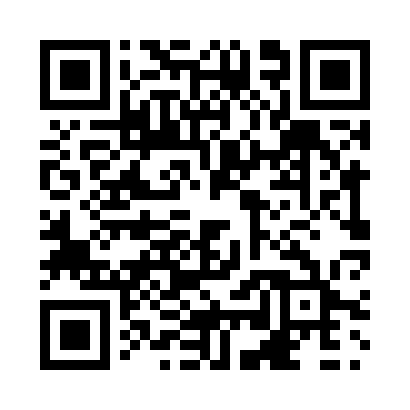 Prayer times for Ruskview, Ontario, CanadaMon 1 Jul 2024 - Wed 31 Jul 2024High Latitude Method: Angle Based RulePrayer Calculation Method: Islamic Society of North AmericaAsar Calculation Method: HanafiPrayer times provided by https://www.salahtimes.comDateDayFajrSunriseDhuhrAsrMaghribIsha1Mon3:495:411:256:459:0810:592Tue3:505:421:256:459:0810:593Wed3:515:421:256:459:0710:584Thu3:525:431:256:459:0710:585Fri3:535:431:256:459:0710:576Sat3:545:441:256:459:0610:567Sun3:555:451:266:449:0610:558Mon3:565:461:266:449:0610:559Tue3:575:461:266:449:0510:5410Wed3:595:471:266:449:0510:5311Thu4:005:481:266:449:0410:5212Fri4:015:491:266:439:0310:5113Sat4:035:501:266:439:0310:5014Sun4:045:511:266:439:0210:4815Mon4:055:511:276:429:0110:4716Tue4:075:521:276:429:0110:4617Wed4:085:531:276:429:0010:4518Thu4:105:541:276:418:5910:4319Fri4:115:551:276:418:5810:4220Sat4:135:561:276:408:5710:4121Sun4:145:571:276:408:5610:3922Mon4:165:581:276:398:5510:3823Tue4:175:591:276:398:5410:3624Wed4:196:001:276:388:5310:3525Thu4:206:011:276:388:5210:3326Fri4:226:021:276:378:5110:3127Sat4:236:031:276:368:5010:3028Sun4:256:041:276:368:4910:2829Mon4:276:051:276:358:4810:2630Tue4:286:071:276:348:4710:2531Wed4:306:081:276:348:4610:23